LAKRISHA DAVIS, M.S.ED.Chicago, IL | (773) 559-4930| lakrishadavis@gmail.com| linkedin.com/in/lakrishadavis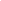 INSTRUCTIONAL DESIGNER/TECHNOLOGISTInstructional Coordination / Strategic Planning / Continuous Improvement / Presentation Delivery Need Assessments / Project & Program Coordination / Interactive Course Development15 years’ experience advancing the learning mission and improving the quality of instruction through curriculum and instructional design. Skilled in choosing the appropriate curriculum and information technology resources for the classroom, as well as planning instructional tools and materials. Effectively collaborates with faculty on major technology initiatives and special projects, while serving on various committees. Utilizes innovative teaching methods to refine coursework and multimedia for dynamic learning experiences.SELECTED QUALIFICATIONSEDUCATIONAL LEADERSHIP: Experience mentoring educators and delivering workshops and eLearning modules. Assists senior leadership in setting strategic direction. Created 3 eLearning modules and presented a collaborative and cooperative learning workshop at AppleMania.CURRICULUM/INSTRUCTIONAL DESIGN: Demonstrated success with instructional design principles and development applications. Works closely with subject matter experts (SMEs) to ensure accuracy of course content and develop instructional strategies/learning plans and design documents for each learning intervention.TRAINING/LEARNING DEVELOPMENT: Advanced knowledge of learning and development methodology and lifecycle, including planning, design, development, execution, and evaluation. Led a variety of training initiatives, such as one-on-one, classroom, and e-learning/multi-media training. DATA, ANALYSIS & EVALUATION: Especially skilled at data and gap analysis, including collecting, consolidating, evaluating and prioritizing feedback on learners and existing training/course content. EDUCATIONMASTER OF SCIENCE IN EDUCATION, Learning Design and Technology, GPA: 3.9/4.0			2018Purdue University: West Lafayette, INRelevant Coursework: Learning Systems Design, Strategic Assessment and Evaluation, Advanced Practices in Learning Systems Design, Introduction to E-Learning, Project Management in LDT, Web-Based Tools for Learning BACHELOR OF SCIENCE, Elementary Education; GPA: 3.6/4.0						2003Indiana University-Purdue University: Indianapolis, INAwards: Alpha Sigma Lambda National Honor Society for Adult LearnersCertification: General Elementary 1-6/7-8 Non-Dept. (Rules 46/47)PROFESSIONAL BACKGROUNDPRIMARY TEACHER, Sugar Creek Elementary School: New Palestine, IN (2015 – present). Design and implement curriculum based on Indiana College and Career Readiness standards. Analyze assessment data from formative assessments and summative assessments and observations to drive and differentiate instruction. Serve on Curriculum Committees and as STEM Committee Chair. Attended training conferences at the CSCSHC and IDOE and wrote accelerated curriculum for the advanced learners. TEACHER, Oaklandon Elementary - MSD Lawrence Township: Indianapolis, IN (2005 – 2015). Grade level PLC facilitator in charge of data analysis and collaborative curriculum planning. Modeled critical thinking in literacy through reading workshop and small group instruction. Implemented technology in the classroom. Partnered with peers and project-based learning experts to implement inquiry learning in the classroom setting. EDUCATOR/SCIENCE LEAD, Christel House Academy: Indianapolis, IN (2004 – 2005). Designed and prepared curriculum for a variety of learners. Conducted data analysis. Coordinated Science Curriculum and Science Fair.LEADERSHIP & INVOLVEMENTApple Mania Participant & PresenterBadges: Breakout EDU, Canvas LMS, Edpuzzle, iMovie, and Kahoot, PearDeck and SeeSawMember, Association of Educational Communications TechnologyMember, Association for Talent DevelopmentMember, Quality MattersSPECIAL PROJECTS/INITIATIVESReading Strategies Training (05/2018 – present)     Utilized ADDIE Process to Create IA Training for Sugar Creek Elementary School.Collaborated with stakeholders to conduct thorough front-end analysis including resource analysis, learner analysis, and gap analysis.Created an online training module in Google Sites utilizing iMovie, Quicktime Player, YouTube, Google Forms and Google Docs.Designed, developed, and implemented Kirkpatrick's Levels (1-3) of Evaluation.Collaborated with SMEs to create appropriate training objectives and materials.Workshop for Educators on Collaborative Learning Communities (6/2017 – present)     Led presentation for AppleMania.Created resources for educators and staff; Mentored on Cooperative and Collaborative Learning Techniques.Developed Survey Kirkpatrick’s Level 1 Evaluation.Peer Observation for Educators (01/2018 – present)     Created an e-learning module.Utilized Canvas LMS and Eliademy.Created Storyboard.Designed assessments and evaluations.Created front-end analysis to determine training needs and align training curriculum to objectives.TECHNICAL SKILLSSoftware & Applications: Gantt Charts, Kahoot, Nearpod, Mindmeister, SnagIt, iMovie, Eliademy, PearDeck, SeeSaw, EdPuzzle, KanBan, Socrative, QuickTime Player, VoiceThread, Wix, Google Sites Office Applications: Google Slides, Google Docs, Google Forms, Microsoft Excel, Microsoft Word, PowerPoint Platforms: Canvas, Google Suites, Microsoft, Blackboard